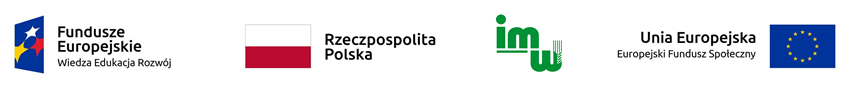 Formularz ofertowyNazwa Wykonawcy: ........................................................................................... Adres: ..................................................................................................................REGON: …………………...................................... NIP…………………….…………….  PESEL  …………………………… 
Adres zamieszkania…………………………………………………………………………………………………………………Osoba do kontaktu ............................................................................................... Telefon kontaktowy .............................................................................................e-mail do korespondencji ....................................................................................Zadanie 112 szkoleń „Komunikacja interpersonalna w procesie zarządzania w ochronie zdrowia” x wartość brutto = ………………………..zł3 szkolenia „Kompetencje zarządcze pracowników systemu ochrony zdrowia ze szczególnym uwzględnieniem zarządzania finansowego, operacyjnego, zarządzania personelem oraz map potrzeb zdrowotnych.” x wartość brutto = …………………………..zł6 szkoleń z tematu: „Odpowiedzialność prawna w ochronie zdrowia” x wartość brutto = ……………………………………………..złWykładowca opracowuje materiały szkoleniowe dotyczące szkoleń stacjonarnych i e-learningowych, prowadzi szkolenie stacjonarne, przeprowadza egzamin.Zadanie 2 2 szkolenia z tematu: Metodologia, monitorowanie i zarządzanie badaniami klinicznymi – podstawy.” x wartość brutto = ….………..złWykładowca opracowuje materiały szkoleniowe dotyczące szkoleń stacjonarnych i e-learningowych, prowadzi szkolenie stacjonarne, przeprowadza egzamin.Zadanie 3 Całkowita wartość brutto formularza ofertowego: ………………………………………………………………..złOświadczenie dotyczące klauzuli społecznejPrzystępując do postępowania o udzielenie zamówienia na świadczenie usług  oświadczam, że przy realizacji zamówienia w części dot. zadania nr   		 ……………..……..(należy wpisać nr zadania /zadań)będą/nie będą* stosowane klauzule społeczne, tzn. przy jego realizacji zostanie/nie zostanie* zatrudniona/ne osoba/y znajdująca się w szczególnej sytuacji na rynku pracy (tj. m.in. osoby z niepełnosprawnościami, osoby w wieku 50 lat i więcej, osoby o niskich kwalifikacjach tj. z wykształceniem ponadgimnazjalnym i niższym, osoby długotrwale bezrobotne, matki samotnie wychowujące dzieci, osoby sprawujące opiekę lub powracające na rynek pracy po okresie sprawowania opieki).Ilość deklarowanych osób biorących udział bezpośrednio w realizacji usługi:……………………………..(należy wpisać liczbę osób)Przy realizacji zamówienia osoba/y ta/e będzie/dą zajmowała/y się: …………………………………………………….…………….……………………………………………………………………………………………………………………………………………………………………………..………………………………………………………………………………………………………………………………………………………………………....…………………………………………………………………………………………………………………………………………………………..………………..…Oświadczenia:1. Świadomy/a odpowiedzialności karnej za składanie oświadczeń niezgodnych z prawdą (art. 233 § 1 KK) oświadczam, że podane przeze mnie informacje zawarte w Ofercie są zgodne ze stanem faktycznym.2. Posiadam niezbędną wiedzę i doświadczenie do prawidłowego wykonania przedmiotu zamówienia.3. Znajduję się w sytuacji ekonomicznej i finansowej zapewniającej wykonanie zamówienia.4. Dysponuję odpowiednim potencjałem technicznym organizacyjnym oraz osobami zdolnymi do wykonania zamówienia.5. W cenie oferty zostały skalkulowane wszystkie koszty związane z prawidłowym wykonaniem przedmiotu zamówienia a cena oferty będzie obowiązywała przez cały okres realizacji umowy.6. Nie podlegam wykluczeniu z postępowania o udzielenie zamówienia.7. Zapoznałem/am/ się z treścią zapytania ofertowego i nie wnoszę do niego zastrzeżeń.8. Zobowiązuję się do wykonania zamówienia na warunkach i w terminie określonym w Zapytaniu Ofertowym przez Zamawiającego oraz zgodnie ze złożoną Ofertą.9. W przypadku udzielenia mi zamówienia, zobowiązuję się do zawarcia umowy w miejscu i terminie wskazanym przez Zamawiającego.10.Oświadczam, iż wypełniłem obowiązki informacyjne przewidziane w art. 13 lub art. 14 RODO (rozporządzenie Parlamentu Europejskiego i Rady (UE) 2016/679 z dnia 27 kwietnia 2016 r. w sprawie ochrony osób fizycznych w związku z przetwarzaniem danych osobowych i w sprawie swobodnego przepływu takich danych oraz uchylenia dyrektywy 95/46/WE (ogólne rozporządzenie o ochronie danych) (Dz. Urz. UE L 119 z 04.05.2016, str. 1)) wobec osób fizycznych, od których dane osobowe bezpośrednio lub pośrednio pozyskałem w celu ubiegania się o udzielenie zamówienia publicznego w niniejszym postępowaniu (w przypadku, gdy wykonawca nie przekazuje danych osobowych innych niż bezpośrednio jego dotyczących lub zachodzi wyłączenie stosowania obowiązku informacyjnego, stosownie do art. 13 ust. 4 lub art. 14 ust. 5 RODO treści oświadczenia wykonawca nie składa (usunięcie treści oświadczenia np. przez jego wykreślenie).* Niepotrzebne skreślićData ……………………………………….					      podpis Wykonawcy …………………………………………LpOpis przedmiotu zamówieniaForma szkoleniaCena jednostkowa netto za 1 godz. szkoleniowąCena jednostkowa brutto za 1godz. szkoleniowąLiczba jednostekWartość nettoWartość brutto1.Przeprowadzenie szkolenia z tematu: Komunikacja interpersonalna w procesie zarządzania w ochronie zdrowia.31 godz. szkoleniowych312.Przeprowadzenie egzaminu1 godz. szkoleniowa1RazemRazemRazemRazemRazem32LpOpis przedmiotu zamówieniaForma szkoleniaCena jednostkowa netto za 1 godz. szkoleniowąCena jednostkowa brutto za 1godz. szkoleniowąLiczba jednostekWartość nettoWartość brutto1.Przeprowadzenie szkolenia z tematu: Kompetencje zarządcze pracowników systemu ochrony zdrowia ze szczególnym uwzględnieniem zarządzania finansowego, operacyjnego, zarządzania personelem oraz map potrzeb zdrowotnych.31 godz. szkoleniowych312.Przeprowadzenie egzaminu1 godz. szkoleniowa1RazemRazemRazemRazemRazem32LpOpis przedmiotu zamówieniaForma szkoleniaCena jednostkowa netto za 1 godz. szkoleniowąCena jednostkowa brutto za 1godz. szkoleniowąLiczba jednostekWartość nettoWartość brutto1.Przeprowadzenie szkolenia z tematu: Odpowiedzialność prawna w ochronie zdrowia.31 godz. szkoleniowych312.Przeprowadzenie egzaminu1 godz. szkoleniowa1RazemRazemRazemRazemRazem32LpOpis przedmiotu zamówieniaForma szkoleniaCena jednostkowa netto/1 godz. szkoleniowaCena jednostkowa brutto/1godz. szkoleniowaLiczba jednostekWartość nettoWartość brutto1.Przeprowadzenie szkolenia z tematu: Metodologia, monitorowanie i zarządzanie badaniami klinicznymi – podstawy.31 godz. szkoleniowych312.Przeprowadzenie egzaminu1 godz. szkoleniowa1RazemRazemRazemRazemRazem32LpOpis przedmiotu zamówieniaZakres konsultacjiCena jednostkowa netto za 1 godz. zegarowąCena jednostkowa brutto za 1godz. zegarowąLiczba jednostekWartość nettoWartość brutto1.Udzielanie konsultacji eksperckich. Obejmuje tematykę szkoleń projektu: „Kompetencje w ochronie zdrowia”380 godzin